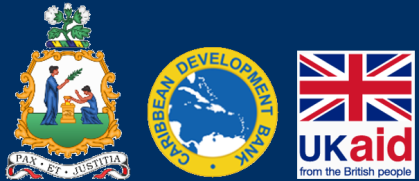 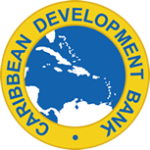 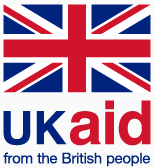 Government of Saint Vincent and the GrenadinesKingstown Port Modernisation ProjectConsultancy Services for Social and Gender SpecialistRequest for Expressions InterestThe Government of St. Vincent and the Grenadines (GOSVG) has received financing from the Caribbean Development Bank (CDB) and the United Kingdom Caribbean Infrastructure Partnership Fund (UKCIF) towards the cost of the construction of the Kingstown Port Modernisation Project and intends to apply a portion of the proceeds to eligible payments under a contract towards the management of the Works.  Payment by CDB will be made only at the request of GOSVG and upon approval by CDB, and will be subject, in all respects, to the terms and conditions of the Loan Agreement.  The Loan Agreement prohibits a withdrawal from the Accounts for the purpose of any payment to persons or entities, or for any import of goods, if such payment or import, to the knowledge of CDB, is prohibited by a decision of the United Nations Security Council taken under Chapter VII of the Charter of the United Nations.  No party other than GOSVG shall derive any rights from the Loan Agreement or have any claim to the proceeds of the Loan.The Ministry of National Security, Air and Sea Port Development (MNS) the Implementing Agency now wishes to procure consultancy services for Social and Gender Specialist (SGS). A summary of the assignment follows:Job Summary:The primary role and responsibility of the Social and Gender Specialist (SGS) would be to ensure the effective and sustainable integration of social and gender considerations through the Port Modernization Project activities, ensuring that a current good practice approach is employed to support stakeholder participation in decision-making regarding issues that affect them throughout Project implementation. Key roles and responsibilities include:Final ESMP, inclusive of Social Engagement Plan and Grievance Redress Mechanism, within three (3) months of signing the contract.Draft “Maritime Administration’s Policy on Gender Equality and Social Inclusion” within six (6) months of signing the contract.Final “Maritime Administration’s Policy on Gender Equality and Social Inclusion” within nine (9) months of signing the contract, including Appendices detailing the consultation undertaken in developing the policy, and the proposed training plan for policy implementation.Summary reports on all SGS and CLO activities undertaken through the mandate of the SGS and CLO TORs on a quarterly basis or as appropriate in line with the APM’s reporting requirements.Additional duties are detailed in full terms of reference.Education and/or ExperienceThe SGS must possess a strong awareness of and sensitivity to gender, disability, youth, labour, and other social inclusion issues, and must possess the following minimum qualifications:Master’s Degree in Social Work, Social Psychology, Gender Studies, Sociology, International Development, Facilitation and Negotiation, Policy Design and Development, Social and Gender Impact Assessments, Social Safeguard oversight including Resettlement, Anthropology, Public Policy or other related field.Experience supporting Government’s to oversee involuntary resettlement and/or involuntary economic displacement activities, essential.Minimum of ten (10) years’ relevant practical experience encompassing stakeholder engagement practice, gender assessment, community development, livelihoods programming, community resettlement and/or social/gender research using participatory approaches including qualitative research techniques (surveys, focus groups, workshops, mediation, facilitation, etc. Minimum of seven (7) years’ experience developing and implementing policy papers and strategies, particularly on social and gender issues.Duration of AssignmentThis service is expected to last no more than thirty six (36) months from the date of Contract signing.MNS now invites interested eligible individual consultants to submit Expressions of Interest indicating qualifications and experience required to provide these consultancy services.Consultants shall be eligible to participate if:the persons are citizens or bona fide residents of an eligible country; andin all cases, the consultant has no arrangement and undertakes not to make any arrangements, where by any substantial part of the net profits or other tangible benefits of the contract will accrue or be paid to a person not a citizen or bona fide resident of an eligible country.Eligible countries are member countries of CDBThe attention of interested Consultants is drawn to paragraph 5.15 and 5.17 of Procurement Procedures for Projects Financed by CDB (2019), setting forth CDB’s policy on conflict of interest for the selection of consultants.In the assessment of submissions, consideration will be given to qualifications and experience on similar assignments.All information must be submitted in English. The full Terms of Reference can be obtained via email from svgportmodernization@gmail.com.Applications, accompanied by Curriculum Vitae can be submitted electronically to e-mail address svgportmodernization@gmail.com and one electronic copy must be sent simultaneously to CDB at procurement@caribank.org. Alternatively three (3) hard copies of the Expressions of Interest must be submitted toMrs. Laura Anthony-Browne Chairperson, Port Modernisation Project Steering CommitteeProject Implementation UnitKingstown Ferry Terminal Building (Upstairs)KingstownSaint Vincent and the GrenadinesThe sealed envelope containing each submission should include the name and address of the applicant and shall be clearly marked “Expression of Interest – Consultancy Services for Social and Gender Specialist” All Expressions of Interest must be received no later than Monday March 2, 2020 at 14:00hrs. Following the assessment of submissions, the most technically capable and appropriately experienced applicant will be invited to negotiate a contract to provide the consultancy services. GOSVG reserves the right to accept or reject late applications or to cancel the present invitation partially or in its entirety. It will not be bound to assign any reason for not engaging the services of any applicant and will not defray any costs incurred by any applicant in the preparation and submission of Expressions of Interest.